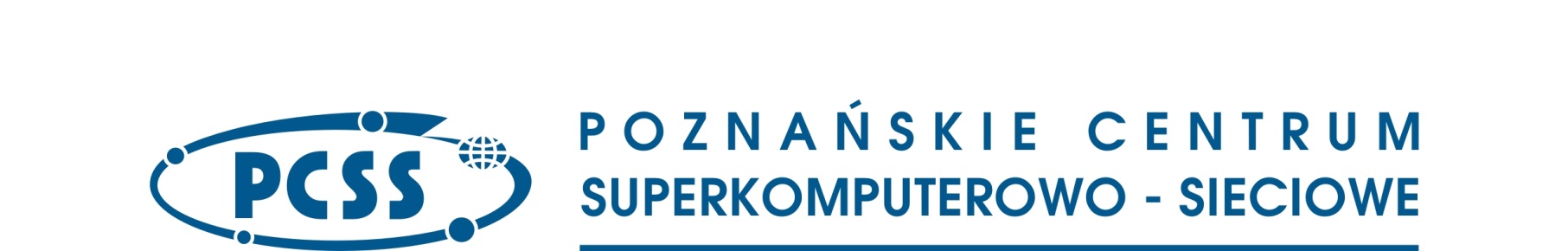 FORMULARZ OFERTY Ja (my) działając w imieniu i na rzecz:...................................................................................................................................................................adres wykonawcy:...................................................................................................................................................................NIP ………………………………………….REGON ……………………………………TEL. KONTAKTOWY ……………………………………(podać pełną nazwę firmy i dokładny adres wykonawcy; w przypadku składania oferty przez wykonawców wspólnie ubiegających się o udzielenie zamówienia – podać pełne nazwy firm, dokładne adresy wszystkich wykonawców wspólnie ubiegających się o udzielenie zamówienia, NIP, REGON –  
z zaznaczeniem lidera)w odpowiedzi na ogłoszenie o zamówieniu, którego przedmiotem jest dostawa serwerów obliczeniowych przeznaczonych do montażu w szafie teleinformatycznej 19” w ramach projektu pn.: „Pozyskanie informacji z mediów elektronicznych z wykorzystaniem metod sztucznej inteligencji i uczenia maszynowego”, zgodnie z wymaganiami zamawiającego określonymi w Szczegółowych wymaganiach dotyczących przedmiotu zamówienia (Część IV SWZ) (PN 01/01/2024 – serwery obliczeniowe) składam(y) niniejszą ofertę i oświadczam(y), że:Oferuję(my) realizację powyższego przedmiotu zamówienia za wynagrodzeniem w łącznej kwocie: ………… netto, tj. …………………………. zł brutto.Adres e-mail wykonawcy, służący do korespondencji związanej z postępowaniem: ………………… (należy podać adres e-mail).Oświadczam(y), że jestem(jesteśmy) mikroprzedsiębiorstwem, małym przedsiębiorstwem, średnim przedsiębiorstwem, jednoosobową działalnością gospodarczą, osobą fizyczną nieprowadzącą działalności gospodarczej, inny rodzaj (należy zaznaczyć prawidłowe).Oświadczam(y), iż cena podana w ofercie jest ostateczna i nie podlega zmianie do końca realizacji przedmiotu zamówienia oraz obejmuje wykonanie przedmiotu zamówienia objętego postępowaniem o udzielenie zamówienia publicznego i złożoną ofertą na warunkach określonych w SWZ z zastrzeżeniem przypadków opisanych w SWZ.Oświadczam(y), że ponoszę(ponosimy) pełną odpowiedzialność z tytułu przyjętej w ofercie stawki podatku VAT i w razie niewłaściwego jej wskazania nie będę (będziemy) żądać od zamawiającego dopłat i odszkodowań.Oświadczam(y), że jestem(jesteśmy) związany(i) ofertą na czas wskazany w SWZ, a w przypadku wyboru naszej (mojej) oferty, jako najkorzystniejszej i zawarcia umowy, warunki określone 
w ofercie obowiązują nas (mnie) przez cały okres trwania umowy. Oświadczam(y), że zrealizuję(zrealizujemy) przedmiot zamówienia w terminie nie dłuższym niż 40 dni od daty zawarcia umowy przez Strony, z zastrzeżeniem, że z podanego terminu realizacji 5 dni zarezerwowane jest dla zamawiającego na wykonanie czynności sprawdzających, o których mowa w Części III SWZ i podpisanie protokołu zdawczo-odbiorczego przedmiotu zamówienia (sporządzonego przez wykonawcę i uzgodnionego z zamawiającym) albo protokołu rozbieżności. Dlatego wykonawca musi dostarczyć przedmiot zamówienia w takim czasie, aby warunek wskazany w zdaniu poprzedzającym był zachowany.Zobowiązuję (zobowiązujemy) się z co najmniej 1-dniowym wyprzedzeniem ustalić e-mailowo lub telefonicznie faktyczny termin dostawy z przedstawicielem zamawiającego.Oświadczam(y), że udzielam(y) na przedmiot zamówienia …………. miesięcy gwarancji (parametr dodatkowo punktowany, zgodnie z pkt. I.18.2. SWZ).Oświadczam(y), że udzielam(y) zamawiającemu gwarancji jakości, i zobowiązuje(zobowiązujemy) się do wykonywania świadczeń z niej wynikających, zgodnie z wymaganiami zawartymi w Części III. Oświadczam(my), iż zapoznałem(zapoznaliśmy) się ze Specyfikacją Warunków Zamówienia, akceptuję(my) jej postanowienia bez zastrzeżeń oferując wykonanie przedmiotu zamówienia, zgodnie z wymaganiami określonymi w SWZ.Oświadczam(y), że przedmiot zamówienia wykonamy osobiście. Jednakże w przypadku zamiaru powierzenia wykonania części zamówienia podwykonawcom oświadczam(y), że następujący podwykonawcy wykonają następującą część (zakres) zamówienia:Podwykonawca: ..................................................., część (zakres) zamówienia: …………………………Zamierzam(y) korzystać na zasadach określonych w art. 118 ustawy Pzp z zasobów następujących podmiotów w zakresie: ............................................................................................................Podmiot udostępniający zasoby: …………………………………………., zakres udostępnienia: ……………Oświadczam(y), że zgadzam(y) się na płatność wynagrodzenia zgodnie z warunkami i w terminach określonych we wzorze umowy.Informuję(my), że zapoznałem(zapoznaliśmy) się ze wzorem umowy i akceptuję(my) bez zastrzeżeń jego treść. Przyjmuję(my) do wiadomości treść art. 455 ust. 1 ustawy Pzp zabraniającą zmiany postanowień zawartej umowy w stosunku do treści oferty, za wyjątkiem możliwości wprowadzenia zmian w okolicznościach wskazanych przez zamawiającego w Części III SWZ i w ustawie Pzp.Oświadczam(y), że dostarczony przedmiot zamówienia będzie fabrycznie nowy, nieeksponowany na wystawach, kompletny i sprawny technicznie. Przez stwierdzenie „fabrycznie nowy”, należy rozumieć przedmiot zamówienia oryginalnie zapakowany, nieużywany przed dniem dostarczenia, 
z wyłączeniem używania niezbędnego dla przeprowadzenia testu jego poprawnej pracy po wyprodukowaniu.Oświadczam(y), że dostarczony przedmiot zamówienia będzie wolny od jakichkolwiek wad fizycznych i prawnych oraz roszczeń osób trzecich. Oświadczam(y), że dostarczony przedmiot zamówienia będzie pochodzić z kanału dystrybucyjnego producenta niewyłączającego dystrybucji na rynek polski i zapewniającego w szczególności realizację uprawnień gwarancyjnych.Oświadczam(y), że dostarczę(dostarczymy) przedmiot zamówienia do zamawiającego wraz z instrukcjami obsługi, sterownikami, oraz ewentualnym oprogramowaniem towarzyszącym niezbędnym do prawidłowego korzystania z przedmiotu zamówienia (uzyskania pełnej funkcjonalności wskazanej w Części IV SWZ). Oświadczam(y) również, że zamawiający nie będzie zobowiązany do wnoszenia żadnych dodatkowych należności, w szczególności opłat licencyjnych, zaś ewentualne licencje będą udzielone w ramach wynagrodzenia wykonawcy. Oświadczam(y), że jeżeli do uruchomienia i korzystania z tego oprogramowania potrzebne będą licencje, kody lub inne uprawnienia będą one dostarczone bez dodatkowych opłat. Kody, licencje i inne uprawnienia będą dostarczone również wówczas, gdy są niezbędne do uruchomienia albo skonfigurowania elementów sprzętowych.Oświadczam(y), że dostarczany przedmiot zamówienia przeznaczony do zasilania z sieci energetycznej będzie wyposażony w odpowiednią liczbę kabli zasilających pozwalających na podłączenie go do standardowych gniazdek zasilających, chyba, że w Części IV SWZ zaznaczono inaczej.Oświadczam(y), że oferowany przedmiot zamówienia w dniu sporządzenia oferty nie jest przeznaczony przez producenta do wycofania z produkcji lub sprzedaży.Oświadczam(y), że wypełniłem(wypełniliśmy) obowiązki informacyjne przewidziane w art. 13 lub art. 14 RODO2 wobec osób fizycznych, od których dane osobowe bezpośrednio lub pośrednio pozyskałem(pozyskaliśmy) w celu ubiegania się o udzielenie zamówienia publicznego w niniejszym postępowaniu. W przypadku, gdy wykonawca nie przekazuje danych osobowych innych niż bezpośrednio jego dotyczących lub zachodzi wyłączenie stosowania obowiązku informacyjnego, stosownie do art. 13 ust. 4 lub art. 14 ust. 5 RODO wykonawca nie składa oświadczenia (usunięcie treści oświadczenia następuje np. przez jego wykreślenie lub przekreślenie).Oświadczam(y), że wszystkie informacje, które nie zostaną przez nas wyraźnie zastrzeżone 
w terminie składania odpowiednio oferty albo innych dokumentów (jeżeli tych dokumentów dotyczy tajemnica przedsiębiorstwa), jako zawierające tajemnice przedsiębiorstwa, nie zostaną zabezpieczone (np. poprzez umieszczenie tych informacji w osobnym pliku wraz z jednoczesnym zaznaczeniem polecenia „Załącznik stanowiący tajemnicę przedsiębiorstwa”) oraz co do których nie wskazaliśmy, iż stanowią tajemnicę przedsiębiorstwa, są jawne. Oświadczam(y), że wnieśliśmy wadium:forma i kwota wniesionego wadium: …………………………………………………………nazwa banku i numer konta, na jakie zamawiający ma dokonać zwrotu wadium wpłaconego 
w pieniądzu: …………………………………………………………………………………………Wskazuję(my) adres e-mail …………………………….. gwaranta/ poręczyciela jako właściwy 
do zwrotu wadium (złożenie oświadczenia o zwolnieniu wadium) wniesionego w innej formie niż w pieniądzu. (należy podać adres e-mail).Załącznik nr 1 do SWZOpis techniczny oferowanego przedmiotu zamówienia Załącznik nr 2 do SWZJednolity Europejski Dokument Zamówienia (JEDZ) zamieszczony w osobnym pliku.Przygotowany i udostępniony JEDZ w formacie .pdf i .xml skompresowany do jednego pliku archiwum (ZIP), wygenerowany z narzędzia ESPD i zamieszczony na stronie internetowej prowadzonego postępowania na https://platformazakupowa.pl/pn/pcss_poznanZałącznik nr 3 do SWZOświadczenie o przynależności lub braku przynależności do tej samej grupy kapitałowej – składane na wezwanie zamawiającego przez wykonawcę, którego oferta zostanie najwyżej oceniona.Załącznik nr 4 do SWZOświadczenie wykonawcy o aktualności informacji zawartych w oświadczeniu, o którym mowa w art. 125 ust 1 ustawy z dnia 11 września 2019 r. Prawo zamówień publicznych w zakresie podstaw wykluczenia z postępowania wskazanych przez zamawiającego – składane na wezwanie zamawiającego przez wykonawcę, którego oferta zostanie najwyżej oceniona.Załącznik nr 5 do SWZZobowiązanie podmiotu udostępniającego zasoby, na podstawie art. 118 ust. 3 ustawy PzpZałącznik nr 6 do SWZOświadczenie wykonawców wspólnie ubiegających się o zamówienie - zgodnie z art. 117 
ust. 4 ustawy z dnia 11 września 2019 r. Prawo zamówień publicznychZałącznik nr 7a do SWZOświadczenie wykonawcy o niepodleganiu wykluczeniu z postępowania o udzielenie zamówienia publicznego z przyczyn, o których mowa w art. 5k Rozporządzenia 833/2014 oraz art. 7 ust. 1 ustawy z dnia 13 kwietnia 2022 r. o szczególnych rozwiązaniach w zakresie przeciwdziałania wspieraniu agresji na Ukrainę oraz służących ochronie bezpieczeństwa narodowego (Dz. U. z 2023 r. poz. 1497 z późn. zm.) składane na podstawie art. 125 ust. 1 ustawy Pzp – składane obligatoryjnie przez wykonawcę wraz z ofertą.Załącznik nr 7b do SWZOświadczenie podmiotu udostępniającego zasoby o niepodleganiu wykluczeniu z postępowania o udzielenie zamówienia publicznego z przyczyn, o których mowa w art. 5k Rozporządzenia 833/2014 oraz art. 7 ust. 1 ustawy z dnia 13 kwietnia 2022 r. o szczególnych rozwiązaniach w zakresie przeciwdziałania wspieraniu agresji na Ukrainę oraz służących ochronie bezpieczeństwa narodowego (Dz. U. z 2023 r. poz. 129 z późn. zm.) składane na podstawie art. 125 ust. 5 ustawy Pzp – składane obligatoryjnie przez podmiot udostępniający zasoby wraz z ofertą.Załącznik nr 8 do SWZWzór wykazu dostaw – składany na wezwanie zamawiającego przez wykonawcę, którego oferta zostanie najwyżej oceniona.Załączniki: dowody określające czy ww. dostawy zostały wykonane lub są wykonywane należycie.Lp.Nazwa pozycji z Części IV SWZNazwa producenta wraz z typem i modelem lub nazwa producenta z numerem katalogowymSzczegółowa specyfikacja techniczna-1--2--3--4-Model serweraObudowa rozmiar (w jednostkach U):……………………………………………………..Liczba, typ i model procesora*:Liczba:Wynik SPECrate®2017_int_base:Wynik SPECrate®2017_fp_basepotwierdzenie wymaganych cech dla danej pozycji w Części IV SWZ znajduje się w dokumencie ………………………..…………………………… załączonym do ofertydyski twarde (dla każdego typu):Dyski „960GB”ilość sztuk:pojemność pojedynczego dysku w TB:Dyski „1920GB”ilość sztuk:pojemność pojedynczego dysku w TB:interfejsy sieciowe 10GbELiczba:Rodzaj i model wkładki:interfejsy sieciowe 1GbELiczba:GPULiczba:Jeżeli zaoferowano inną kartę niż NVIDIA A10, podaćIlość pamięci:Dodatkowo potwierdzenie wymaganych cech dla danej pozycji w Części IV SWZ znajduje się w dokumencie ………………………..…………………………… załączonym do ofertyilość zainstalowanej pamięci RAM w GB*:Szybkość pamięci w MT/s:Zdalne zarządzanieZasilaczeLiczba:Moc znamionowa każdego:* parametr dodatkowo punktowany uwzględniany przy ocenie oferty* parametr dodatkowo punktowany uwzględniany przy ocenie oferty* parametr dodatkowo punktowany uwzględniany przy ocenie oferty* parametr dodatkowo punktowany uwzględniany przy ocenie ofertyNazwa wykonawcyAdres wykonawcy*Oświadczam (y), że nie przynależę do tej samej do grupy kapitałowej w rozumieniu ustawy z dnia 16 lutego 2007 r. o ochronie konkurencji i konsumentów (Dz. U. z 2023 r., poz. 1689), z innymi wykonawcami, którzy złożyli odrębne oferty w niniejszym postepowaniu.*Oświadczam (y), że przynależę do tej samej do grupy kapitałowej w rozumieniu ustawy z dnia 16 lutego 2007 r. o ochronie konkurencji i konsumentów (Dz. U. z 2023 r., poz. 1689) z wykonawcami, którzy złożyli odrębne oferty w niniejszym postepowaniu:…………………………………………………………………………………………………………………………………………………………………………Oświadczam, że powiązania z ww. wykonawcami, nie prowadzą do zakłócenia konkurencji w postępowaniu o udzielenie zamówienia, gdyż:UZASADNIENIE…………………………………………………………………………………………………………………………….……………………………………………………………………………….………………………………………………………………………………………………………*niepotrzebne skreślić *Oświadczam (y), że nie przynależę do tej samej do grupy kapitałowej w rozumieniu ustawy z dnia 16 lutego 2007 r. o ochronie konkurencji i konsumentów (Dz. U. z 2023 r., poz. 1689), z innymi wykonawcami, którzy złożyli odrębne oferty w niniejszym postepowaniu.*Oświadczam (y), że przynależę do tej samej do grupy kapitałowej w rozumieniu ustawy z dnia 16 lutego 2007 r. o ochronie konkurencji i konsumentów (Dz. U. z 2023 r., poz. 1689) z wykonawcami, którzy złożyli odrębne oferty w niniejszym postepowaniu:…………………………………………………………………………………………………………………………………………………………………………Oświadczam, że powiązania z ww. wykonawcami, nie prowadzą do zakłócenia konkurencji w postępowaniu o udzielenie zamówienia, gdyż:UZASADNIENIE…………………………………………………………………………………………………………………………….……………………………………………………………………………….………………………………………………………………………………………………………*niepotrzebne skreślić Nazwa wykonawcyAdres wykonawcyNa potrzeby postępowania o udzielenie zamówienia publicznego na dostawę serwerów obliczeniowych przeznaczonych do montażu w szafie teleinformatycznej 19 w ramach projektu pn.: „Pozyskanie informacji z mediów elektronicznych z wykorzystaniem metod sztucznej inteligencji i uczenia maszynowego”, numer postępowania PN 01/01/2024 – serwery obliczeniowe oświadczam(y), że nie podlegam wykluczeniu z postępowania na podstawie: art. 108 ust. 1 pkt 3 ustawy, art. 108 ust. 1 pkt 4 ustawy, dotyczących orzeczenia zakazu ubiegania się o zamówienie publiczne tytułem środka zapobiegawczego, art. 108 ust. 1 pkt 5 ustawy, dotyczących zawarcia z innymi wykonawcami porozumienia mającego na celu zakłócenie konkurencji, art. 108 ust. 1 pkt 6 ustawy.Na potrzeby postępowania o udzielenie zamówienia publicznego na dostawę serwerów obliczeniowych przeznaczonych do montażu w szafie teleinformatycznej 19 w ramach projektu pn.: „Pozyskanie informacji z mediów elektronicznych z wykorzystaniem metod sztucznej inteligencji i uczenia maszynowego”, numer postępowania PN 01/01/2024 – serwery obliczeniowe oświadczam(y), że nie podlegam wykluczeniu z postępowania na podstawie: art. 108 ust. 1 pkt 3 ustawy, art. 108 ust. 1 pkt 4 ustawy, dotyczących orzeczenia zakazu ubiegania się o zamówienie publiczne tytułem środka zapobiegawczego, art. 108 ust. 1 pkt 5 ustawy, dotyczących zawarcia z innymi wykonawcami porozumienia mającego na celu zakłócenie konkurencji, art. 108 ust. 1 pkt 6 ustawy.Oświadczam(y), że zachodzą w stosunku do mnie podstawy wykluczenia z postępowania na podstawie art. …………………………ustawy Pzp (podać mającą zastosowanie podstawę wykluczenia).Jednocześnie oświadczam, że w związku z ww. okolicznością, na podstawie art. 110 ust. 2 ustawy Pzp podjąłem następujące czynności:………………………………………………………………………………………………………………………………………………………………………………………………………………………………………………………………………………………………………………………………………………………………………………………………………………………………………………………………………Oświadczam(y), że zachodzą w stosunku do mnie podstawy wykluczenia z postępowania na podstawie art. …………………………ustawy Pzp (podać mającą zastosowanie podstawę wykluczenia).Jednocześnie oświadczam, że w związku z ww. okolicznością, na podstawie art. 110 ust. 2 ustawy Pzp podjąłem następujące czynności:………………………………………………………………………………………………………………………………………………………………………………………………………………………………………………………………………………………………………………………………………………………………………………………………………………………………………………………………………Oświadczam, że wszystkie informacje podane w powyższych oświadczeniach są aktualne 
i zgodne z prawdą oraz zostały przedstawione z pełną świadomością konsekwencji wprowadzenia zamawiającego w błąd przy przedstawianiu informacji.Oświadczam, że wszystkie informacje podane w powyższych oświadczeniach są aktualne 
i zgodne z prawdą oraz zostały przedstawione z pełną świadomością konsekwencji wprowadzenia zamawiającego w błąd przy przedstawianiu informacji.Nazwa podmiotu udostępniającego zasobyAdres podmiotu udostępniającego zasobyDziałając w imieniu …………………………………………………………………….. z siedzibą w ……………….…. oświadczam(y), że na zasadzie art. 118 ust. 4 ustawy z dnia 11 września 2019 r. Prawo zamówień publicznych zobowiązujemy się udostępnić wykonawcy …………………………………………………………………... (zwanego dalej „wykonawcą”) przystępującemu do postępowania w sprawie zamówienia publicznego prowadzonego w trybie przetargu nieograniczonego publicznego na dostawę serwerów obliczeniowych przeznaczonych do montażu w szafie teleinformatycznej 19 w ramach projektu pn.: „Pozyskanie informacji z mediów elektronicznych z wykorzystaniem metod sztucznej inteligencji i uczenia maszynowego”,  numer postępowania PN 01/01/2024 – serwery obliczeniowe następujące zasoby (proszę wskazać zakres dostępnych dla wykonawcy zasobów podmiotu udostępniającego): …………………………………………………..…………………………………………………..na potrzeby spełnienia przez wykonawcę następujących warunków udziału w postępowaniu:…………………………………………………………………………………………………………Wykonawca będzie mógł wykorzystywać ww. zasoby przy wykonywaniu zamówienia w następujący sposób: ………………………………………………………………………………………………………………………………………………………………………………………………………………………………………………………………………………………………………………………….W wykonywaniu zamówienia będziemy uczestniczyć w następującym czasie i zakresie (proszę wskazać okres udostępnienia w odniesieniu do czasu realizacji zamówienia wykonawcy oraz zakres sposobu wykorzystania przez niego zasobów podmiotu udostępniającego): …………………………………………………………………………………………………………………………………………………………………………………………………………………………………………………………………………………………………………………………W odniesieniu do warunków udziału w postępowaniu dotyczących wykształcenia, kwalifikacji zawodowych lub doświadczenia, zrealizujemy Przedmiot zamówienia, których wskazane zdolności dotyczą.Z wykonawcą łączyć nas będzie (proszę wskazać rodzaj/formę stosunku prawnego łączącego podmiot z wykonawcą, które stanowią gwarancję rzeczywistego dostępu ze strony wykonawcy do udostępnionych przez Państwa zasobów):  ……………………………………………………………………………………………………………………………………………………………Działając w imieniu …………………………………………………………………….. z siedzibą w ……………….…. oświadczam(y), że na zasadzie art. 118 ust. 4 ustawy z dnia 11 września 2019 r. Prawo zamówień publicznych zobowiązujemy się udostępnić wykonawcy …………………………………………………………………... (zwanego dalej „wykonawcą”) przystępującemu do postępowania w sprawie zamówienia publicznego prowadzonego w trybie przetargu nieograniczonego publicznego na dostawę serwerów obliczeniowych przeznaczonych do montażu w szafie teleinformatycznej 19 w ramach projektu pn.: „Pozyskanie informacji z mediów elektronicznych z wykorzystaniem metod sztucznej inteligencji i uczenia maszynowego”,  numer postępowania PN 01/01/2024 – serwery obliczeniowe następujące zasoby (proszę wskazać zakres dostępnych dla wykonawcy zasobów podmiotu udostępniającego): …………………………………………………..…………………………………………………..na potrzeby spełnienia przez wykonawcę następujących warunków udziału w postępowaniu:…………………………………………………………………………………………………………Wykonawca będzie mógł wykorzystywać ww. zasoby przy wykonywaniu zamówienia w następujący sposób: ………………………………………………………………………………………………………………………………………………………………………………………………………………………………………………………………………………………………………………………….W wykonywaniu zamówienia będziemy uczestniczyć w następującym czasie i zakresie (proszę wskazać okres udostępnienia w odniesieniu do czasu realizacji zamówienia wykonawcy oraz zakres sposobu wykorzystania przez niego zasobów podmiotu udostępniającego): …………………………………………………………………………………………………………………………………………………………………………………………………………………………………………………………………………………………………………………………W odniesieniu do warunków udziału w postępowaniu dotyczących wykształcenia, kwalifikacji zawodowych lub doświadczenia, zrealizujemy Przedmiot zamówienia, których wskazane zdolności dotyczą.Z wykonawcą łączyć nas będzie (proszę wskazać rodzaj/formę stosunku prawnego łączącego podmiot z wykonawcą, które stanowią gwarancję rzeczywistego dostępu ze strony wykonawcy do udostępnionych przez Państwa zasobów):  ……………………………………………………………………………………………………………………………………………………………Jednocześnie oświadczam(y), że znane mi są skutki wynikające z zapisu art. 120 ustawy Pzp o solidarnej odpowiedzialności w tym zakresie.Jednocześnie oświadczam(y), że znane mi są skutki wynikające z zapisu art. 120 ustawy Pzp o solidarnej odpowiedzialności w tym zakresie.Nazwa wykonawcyAdres wykonawcyW związku ze złożeniem oferty w postępowaniu o udzielenie zamówienia publicznego prowadzonym w trybie przetargu nieograniczonego publicznego na dostawę serwerów obliczeniowych przeznaczonych do montażu w szafie teleinformatycznej 19 w ramach projektu pn.: „Pozyskanie informacji z mediów elektronicznych z wykorzystaniem metod sztucznej inteligencji i uczenia maszynowego”, numer postępowania PN 01/01/2024 – serwery obliczenioweJa niżej podpisany …………………………………………………………………………………………………………………………………………………………………………………………………………………………………………………………………………………………………………………………działając w imieniu i na rzecz wykonawców wspólnie ubiegających się o zamówienie oświadczam, 
że poszczególni wykonawcy wykonają następujące dostawy:Wykonawca (nazwa wykonawcy spośród wykonawców wspólnie ubiegających się o zamówienie):…………………………………………………………………………………………………………………………………………………………………………………………………………………………………………………………………………………………………………………………wykona następujący zakres świadczenia wynikającego z umowy o zamówienie publiczne:…………………………………………………………………………………………………………………………………………………………………………………………………………………………………………………………………………………………………………………………Wykonawca (nazwa wykonawcy spośród wykonawców wspólnie ubiegających się o zamówienie):…………………………………………………………………………………………………………………………………………………………………………………………………………………………………………………………………………………………………………………………wykona następujący zakres świadczenia wynikającego z umowy o zamówienie publiczne:…………………………………………………………………………………………………………………………………………………………………………………………………………………………………………………………………………………………………………………………W związku ze złożeniem oferty w postępowaniu o udzielenie zamówienia publicznego prowadzonym w trybie przetargu nieograniczonego publicznego na dostawę serwerów obliczeniowych przeznaczonych do montażu w szafie teleinformatycznej 19 w ramach projektu pn.: „Pozyskanie informacji z mediów elektronicznych z wykorzystaniem metod sztucznej inteligencji i uczenia maszynowego”, numer postępowania PN 01/01/2024 – serwery obliczenioweJa niżej podpisany …………………………………………………………………………………………………………………………………………………………………………………………………………………………………………………………………………………………………………………………działając w imieniu i na rzecz wykonawców wspólnie ubiegających się o zamówienie oświadczam, 
że poszczególni wykonawcy wykonają następujące dostawy:Wykonawca (nazwa wykonawcy spośród wykonawców wspólnie ubiegających się o zamówienie):…………………………………………………………………………………………………………………………………………………………………………………………………………………………………………………………………………………………………………………………wykona następujący zakres świadczenia wynikającego z umowy o zamówienie publiczne:…………………………………………………………………………………………………………………………………………………………………………………………………………………………………………………………………………………………………………………………Wykonawca (nazwa wykonawcy spośród wykonawców wspólnie ubiegających się o zamówienie):…………………………………………………………………………………………………………………………………………………………………………………………………………………………………………………………………………………………………………………………wykona następujący zakres świadczenia wynikającego z umowy o zamówienie publiczne:…………………………………………………………………………………………………………………………………………………………………………………………………………………………………………………………………………………………………………………………Nazwa wykonawcyAdres wykonawcyNa potrzeby postępowania o udzielenie zamówienia publicznego na dostawę serwerów obliczeniowych przeznaczonych do montażu w szafie teleinformatycznej 19 w ramach projektu pn.: „Pozyskanie informacji z mediów elektronicznych z wykorzystaniem metod sztucznej inteligencji i uczenia maszynowego”,  numer postępowania PN 01/01/2024 – serwery obliczeniowe, oświadczam, co następuje:OŚWIADCZENIA DOTYCZĄCE WYKONAWCY:Oświadczam, że nie podlegam wykluczeniu z postępowania na podstawie art. 5k rozporządzenia Rady (UE) nr 833/2014 z dnia 31 lipca 2014 r. dotyczącego środków ograniczających w związku z działaniami Rosji destabilizującymi sytuację na Ukrainie (Dz. Urz. UE nr L 229 z 31.7.2014, str. 1), dalej: rozporządzenie 833/2014, w brzmieniu nadanym rozporządzeniem Rady (UE) 2022/576 w sprawie zmiany rozporządzenia (UE) nr 833/2014 dotyczącego środków ograniczających w związku 
z działaniami Rosji destabilizującymi sytuację na Ukrainie (Dz. Urz. UE nr L 111 z 8.4.2022, str. 1), dalej: rozporządzenie 2022/576.Oświadczam, że nie zachodzą w stosunku do mnie przesłanki wykluczenia z postępowania na podstawie art. 7 ust. 1 ustawy z dnia 13 kwietnia 2022 r. o szczególnych rozwiązaniach w zakresie przeciwdziałania wspieraniu agresji na Ukrainę oraz służących ochronie bezpieczeństwa narodowego (Dz. U. z 2023 r. poz. 1497).INFORMACJA DOTYCZĄCA POLEGANIA NA ZDOLNOŚCIACH LUB SYTUACJI PODMIOTU UDOSTĘPNIAJĄCEGO ZASOBY W ZAKRESIE ODPOWIADAJĄCYM PONAD 10% WARTOŚCI ZAMÓWIENIA:[UWAGA: wypełnić tylko w przypadku podmiotu udostępniającego zasoby, na którego zdolnościach lub sytuacji wykonawca polega w zakresie odpowiadającym ponad 10% wartości zamówienia. W przypadku więcej niż jednego podmiotu udostępniającego zasoby, na którego zdolnościach lub sytuacji wykonawca polega w zakresie odpowiadającym ponad 10% wartości zamówienia, należy zastosować tyle razy, ile jest to konieczne.]Oświadczam, że w celu wykazania spełniania warunków udziału w postępowaniu, określonych przez zamawiającego w pkt I.5. SWZ, polegam na zdolnościach lub sytuacji następującego podmiotu udostępniającego zasoby: ………………………………………………………………………...…………………………………….… (podać pełną nazwę/firmę, adres, a także w zależności od podmiotu: NIP/PESEL, KRS/CEiDG), 
w następującym zakresie: …………………………………………………………………………… (określić odpowiedni zakres udostępnianych zasobów dla wskazanego podmiotu), co odpowiada ponad 10% wartości przedmiotowego zamówienia. OŚWIADCZENIE DOTYCZĄCE PODWYKONAWCY, NA KTÓREGO PRZYPADA PONAD 10% WARTOŚCI ZAMÓWIENIA:[UWAGA: wypełnić tylko w przypadku podwykonawcy (niebędącego podmiotem udostępniającym zasoby), na którego przypada ponad 10% wartości zamówienia. W przypadku więcej niż jednego podwykonawcy, na którego zdolnościach lub sytuacji wykonawca nie polega, a na którego przypada ponad 10% wartości zamówienia, należy zastosować tyle razy, ile jest to konieczne.]Oświadczam, że w stosunku do następującego podmiotu, będącego podwykonawcą, na którego przypada ponad 10% wartości zamówienia: ………………………………………………………………………………… (podać pełną nazwę/firmę, adres, a także w zależności od podmiotu: NIP/PESEL, KRS/CEiDG), nie zachodzą podstawy wykluczenia z postępowania o udzielenie zamówienia przewidziane w  art.  5k rozporządzenia 833/2014 w brzmieniu nadanym rozporządzeniem 2022/576.OŚWIADCZENIE DOTYCZĄCE DOSTAWCY, NA KTÓREGO PRZYPADA PONAD 10% WARTOŚCI ZAMÓWIENIA:[UWAGA: wypełnić tylko w przypadku dostawcy, na którego przypada ponad 10% wartości zamówienia. W przypadku więcej niż jednego dostawcy, na którego przypada ponad 10% wartości zamówienia, należy zastosować tyle razy, ile jest to konieczne.]Oświadczam, że w stosunku do następującego podmiotu, będącego dostawcą, na którego przypada ponad 10% wartości zamówienia: …………………………………………………………………………………….………..….…… (podać pełną nazwę/firmę, adres, a także w zależności od podmiotu: NIP/PESEL, KRS/CEiDG), nie zachodzą podstawy wykluczenia z postępowania o udzielenie zamówienia przewidziane w  art.  5k rozporządzenia 833/2014 w brzmieniu nadanym rozporządzeniem 2022/576.OŚWIADCZENIE DOTYCZĄCE PODANYCH INFORMACJI:Oświadczam, że wszystkie informacje podane w powyższych oświadczeniach są aktualne 
i zgodne z prawdą oraz zostały przedstawione z pełną świadomością konsekwencji wprowadzenia zamawiającego w błąd przy przedstawianiu informacji.INFORMACJA DOTYCZĄCA DOSTĘPU DO PODMIOTOWYCH ŚRODKÓW DOWODOWYCH:Wskazuję następujące podmiotowe środki dowodowe, które można uzyskać za pomocą bezpłatnych i ogólnodostępnych baz danych, oraz dane umożliwiające dostęp do tych środków:
1) ......................................................................................................................................................(wskazać podmiotowy środek dowodowy, adres internetowy, wydający urząd lub organ, dokładne dane referencyjne dokumentacji)2) .......................................................................................................................................................(wskazać podmiotowy środek dowodowy, adres internetowy, wydający urząd lub organ, dokładne dane referencyjne dokumentacji)Na potrzeby postępowania o udzielenie zamówienia publicznego na dostawę serwerów obliczeniowych przeznaczonych do montażu w szafie teleinformatycznej 19 w ramach projektu pn.: „Pozyskanie informacji z mediów elektronicznych z wykorzystaniem metod sztucznej inteligencji i uczenia maszynowego”,  numer postępowania PN 01/01/2024 – serwery obliczeniowe, oświadczam, co następuje:OŚWIADCZENIA DOTYCZĄCE WYKONAWCY:Oświadczam, że nie podlegam wykluczeniu z postępowania na podstawie art. 5k rozporządzenia Rady (UE) nr 833/2014 z dnia 31 lipca 2014 r. dotyczącego środków ograniczających w związku z działaniami Rosji destabilizującymi sytuację na Ukrainie (Dz. Urz. UE nr L 229 z 31.7.2014, str. 1), dalej: rozporządzenie 833/2014, w brzmieniu nadanym rozporządzeniem Rady (UE) 2022/576 w sprawie zmiany rozporządzenia (UE) nr 833/2014 dotyczącego środków ograniczających w związku 
z działaniami Rosji destabilizującymi sytuację na Ukrainie (Dz. Urz. UE nr L 111 z 8.4.2022, str. 1), dalej: rozporządzenie 2022/576.Oświadczam, że nie zachodzą w stosunku do mnie przesłanki wykluczenia z postępowania na podstawie art. 7 ust. 1 ustawy z dnia 13 kwietnia 2022 r. o szczególnych rozwiązaniach w zakresie przeciwdziałania wspieraniu agresji na Ukrainę oraz służących ochronie bezpieczeństwa narodowego (Dz. U. z 2023 r. poz. 1497).INFORMACJA DOTYCZĄCA POLEGANIA NA ZDOLNOŚCIACH LUB SYTUACJI PODMIOTU UDOSTĘPNIAJĄCEGO ZASOBY W ZAKRESIE ODPOWIADAJĄCYM PONAD 10% WARTOŚCI ZAMÓWIENIA:[UWAGA: wypełnić tylko w przypadku podmiotu udostępniającego zasoby, na którego zdolnościach lub sytuacji wykonawca polega w zakresie odpowiadającym ponad 10% wartości zamówienia. W przypadku więcej niż jednego podmiotu udostępniającego zasoby, na którego zdolnościach lub sytuacji wykonawca polega w zakresie odpowiadającym ponad 10% wartości zamówienia, należy zastosować tyle razy, ile jest to konieczne.]Oświadczam, że w celu wykazania spełniania warunków udziału w postępowaniu, określonych przez zamawiającego w pkt I.5. SWZ, polegam na zdolnościach lub sytuacji następującego podmiotu udostępniającego zasoby: ………………………………………………………………………...…………………………………….… (podać pełną nazwę/firmę, adres, a także w zależności od podmiotu: NIP/PESEL, KRS/CEiDG), 
w następującym zakresie: …………………………………………………………………………… (określić odpowiedni zakres udostępnianych zasobów dla wskazanego podmiotu), co odpowiada ponad 10% wartości przedmiotowego zamówienia. OŚWIADCZENIE DOTYCZĄCE PODWYKONAWCY, NA KTÓREGO PRZYPADA PONAD 10% WARTOŚCI ZAMÓWIENIA:[UWAGA: wypełnić tylko w przypadku podwykonawcy (niebędącego podmiotem udostępniającym zasoby), na którego przypada ponad 10% wartości zamówienia. W przypadku więcej niż jednego podwykonawcy, na którego zdolnościach lub sytuacji wykonawca nie polega, a na którego przypada ponad 10% wartości zamówienia, należy zastosować tyle razy, ile jest to konieczne.]Oświadczam, że w stosunku do następującego podmiotu, będącego podwykonawcą, na którego przypada ponad 10% wartości zamówienia: ………………………………………………………………………………… (podać pełną nazwę/firmę, adres, a także w zależności od podmiotu: NIP/PESEL, KRS/CEiDG), nie zachodzą podstawy wykluczenia z postępowania o udzielenie zamówienia przewidziane w  art.  5k rozporządzenia 833/2014 w brzmieniu nadanym rozporządzeniem 2022/576.OŚWIADCZENIE DOTYCZĄCE DOSTAWCY, NA KTÓREGO PRZYPADA PONAD 10% WARTOŚCI ZAMÓWIENIA:[UWAGA: wypełnić tylko w przypadku dostawcy, na którego przypada ponad 10% wartości zamówienia. W przypadku więcej niż jednego dostawcy, na którego przypada ponad 10% wartości zamówienia, należy zastosować tyle razy, ile jest to konieczne.]Oświadczam, że w stosunku do następującego podmiotu, będącego dostawcą, na którego przypada ponad 10% wartości zamówienia: …………………………………………………………………………………….………..….…… (podać pełną nazwę/firmę, adres, a także w zależności od podmiotu: NIP/PESEL, KRS/CEiDG), nie zachodzą podstawy wykluczenia z postępowania o udzielenie zamówienia przewidziane w  art.  5k rozporządzenia 833/2014 w brzmieniu nadanym rozporządzeniem 2022/576.OŚWIADCZENIE DOTYCZĄCE PODANYCH INFORMACJI:Oświadczam, że wszystkie informacje podane w powyższych oświadczeniach są aktualne 
i zgodne z prawdą oraz zostały przedstawione z pełną świadomością konsekwencji wprowadzenia zamawiającego w błąd przy przedstawianiu informacji.INFORMACJA DOTYCZĄCA DOSTĘPU DO PODMIOTOWYCH ŚRODKÓW DOWODOWYCH:Wskazuję następujące podmiotowe środki dowodowe, które można uzyskać za pomocą bezpłatnych i ogólnodostępnych baz danych, oraz dane umożliwiające dostęp do tych środków:
1) ......................................................................................................................................................(wskazać podmiotowy środek dowodowy, adres internetowy, wydający urząd lub organ, dokładne dane referencyjne dokumentacji)2) .......................................................................................................................................................(wskazać podmiotowy środek dowodowy, adres internetowy, wydający urząd lub organ, dokładne dane referencyjne dokumentacji)Nazwa podmiotu udostępniającego zasobyAdres podmiotu udostępniającego zasobyNa potrzeby postępowania o udzielenie zamówienia publicznego na dostawę serwerów obliczeniowych przeznaczonych do montażu w szafie teleinformatycznej 19 w ramach projektu pn.: „Pozyskanie informacji z mediów elektronicznych z wykorzystaniem metod sztucznej inteligencji i uczenia maszynowego”,  numer postępowania PN 01/01/2024 – serwery obliczeniowe, oświadczam, co następuje:OŚWIADCZENIA DOTYCZĄCE PODMIOTU UDOSTEPNIAJĄCEGO ZASOBY:Oświadczam, że nie zachodzą w stosunku do mnie przesłanki wykluczenia z postępowania na podstawie art. 5k rozporządzenia Rady (UE) nr 833/2014 z dnia 31 lipca 2014 r. dotyczącego środków ograniczających w związku z działaniami Rosji destabilizującymi sytuację na Ukrainie (Dz. Urz. UE nr L 229 z 31.7.2014, str. 1), dalej: rozporządzenie 833/2014, w brzmieniu nadanym rozporządzeniem Rady (UE) 2022/576 w sprawie zmiany rozporządzenia (UE) nr 833/2014 dotyczącego środków ograniczających w związku z działaniami Rosji destabilizującymi sytuację na Ukrainie (Dz. Urz. UE nr L 111 z 8.4.2022, str. 1), dalej: rozporządzenie 2022/576.Oświadczam, że nie zachodzą w stosunku do mnie przesłanki wykluczenia z postępowania na podstawie art. 7 ust. 1 ustawy z dnia 13 kwietnia 2022 r. o szczególnych rozwiązaniach w zakresie przeciwdziałania wspieraniu agresji na Ukrainę oraz służących ochronie bezpieczeństwa narodowego (Dz. U. z 2023 r. poz. 129 z późn. zm.).OŚWIADCZENIE DOTYCZĄCE PODANYCH INFORMACJI:Oświadczam, że wszystkie informacje podane w powyższych oświadczeniach są aktualne i zgodne 
z prawdą oraz zostały przedstawione z pełną świadomością konsekwencji wprowadzenia zamawiającego w błąd przy przedstawianiu informacji.INFORMACJA DOTYCZĄCA DOSTĘPU DO PODMIOTOWYCH ŚRODKÓW DOWODOWYCH:Wskazuję następujące podmiotowe środki dowodowe, które można uzyskać za pomocą bezpłatnych 
i ogólnodostępnych baz danych, oraz dane umożliwiające dostęp do tych środków:1) ......................................................................................................................................................(wskazać podmiotowy środek dowodowy, adres internetowy, wydający urząd lub organ, dokładne dane referencyjne dokumentacji)2) .......................................................................................................................................................(wskazać podmiotowy środek dowodowy, adres internetowy, wydający urząd lub organ, dokładne dane referencyjne dokumentacji)Na potrzeby postępowania o udzielenie zamówienia publicznego na dostawę serwerów obliczeniowych przeznaczonych do montażu w szafie teleinformatycznej 19 w ramach projektu pn.: „Pozyskanie informacji z mediów elektronicznych z wykorzystaniem metod sztucznej inteligencji i uczenia maszynowego”,  numer postępowania PN 01/01/2024 – serwery obliczeniowe, oświadczam, co następuje:OŚWIADCZENIA DOTYCZĄCE PODMIOTU UDOSTEPNIAJĄCEGO ZASOBY:Oświadczam, że nie zachodzą w stosunku do mnie przesłanki wykluczenia z postępowania na podstawie art. 5k rozporządzenia Rady (UE) nr 833/2014 z dnia 31 lipca 2014 r. dotyczącego środków ograniczających w związku z działaniami Rosji destabilizującymi sytuację na Ukrainie (Dz. Urz. UE nr L 229 z 31.7.2014, str. 1), dalej: rozporządzenie 833/2014, w brzmieniu nadanym rozporządzeniem Rady (UE) 2022/576 w sprawie zmiany rozporządzenia (UE) nr 833/2014 dotyczącego środków ograniczających w związku z działaniami Rosji destabilizującymi sytuację na Ukrainie (Dz. Urz. UE nr L 111 z 8.4.2022, str. 1), dalej: rozporządzenie 2022/576.Oświadczam, że nie zachodzą w stosunku do mnie przesłanki wykluczenia z postępowania na podstawie art. 7 ust. 1 ustawy z dnia 13 kwietnia 2022 r. o szczególnych rozwiązaniach w zakresie przeciwdziałania wspieraniu agresji na Ukrainę oraz służących ochronie bezpieczeństwa narodowego (Dz. U. z 2023 r. poz. 129 z późn. zm.).OŚWIADCZENIE DOTYCZĄCE PODANYCH INFORMACJI:Oświadczam, że wszystkie informacje podane w powyższych oświadczeniach są aktualne i zgodne 
z prawdą oraz zostały przedstawione z pełną świadomością konsekwencji wprowadzenia zamawiającego w błąd przy przedstawianiu informacji.INFORMACJA DOTYCZĄCA DOSTĘPU DO PODMIOTOWYCH ŚRODKÓW DOWODOWYCH:Wskazuję następujące podmiotowe środki dowodowe, które można uzyskać za pomocą bezpłatnych 
i ogólnodostępnych baz danych, oraz dane umożliwiające dostęp do tych środków:1) ......................................................................................................................................................(wskazać podmiotowy środek dowodowy, adres internetowy, wydający urząd lub organ, dokładne dane referencyjne dokumentacji)2) .......................................................................................................................................................(wskazać podmiotowy środek dowodowy, adres internetowy, wydający urząd lub organ, dokładne dane referencyjne dokumentacji)Nazwa wykonawcyNazwa wykonawcyAdres wykonawcyAdres wykonawcyWYKAZ DOSTAW zgodnie z pkt. I.7.3.1) SWZWYKAZ DOSTAW zgodnie z pkt. I.7.3.1) SWZWYKAZ DOSTAW zgodnie z pkt. I.7.3.1) SWZWYKAZ DOSTAW zgodnie z pkt. I.7.3.1) SWZWYKAZ DOSTAW zgodnie z pkt. I.7.3.1) SWZWYKAZ DOSTAW zgodnie z pkt. I.7.3.1) SWZLp.Podmiot realizujący dostawę(wykonawca/podmiot udostępniający zasoby)Podmiot realizujący dostawę(wykonawca/podmiot udostępniający zasoby)Nazwa i adres podmiotu, na rzecz którego dostawa została wykonanaPrzedmiot, wartość (potwierdzający spełnienie warunku udziału określony w pkt I.5.2.4) SWZOkres realizacji,od ...... do ...... (dzień, miesiąc, rok)1.2.2.3.4.5.1.2.